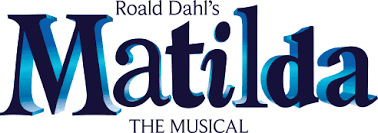 _____________________________________________________________________________________ENSEMBLE (FEMALE) – Audition Script***ENSEMBLE – means extras; background characters; no solo lines or singing- great for beginners!As part of your audition, you’re required to memorize and perform the lines below and a song.  The song is listed beside the audition piece, however, if you can’t find that song then you may sing a song of your choice (a verse and a chorus)!  (But, extra points for doing the required song!)  ***I have attached the YouTube link for each song with lyrics.******IF YOU’RE AUDITIONING FOR ENSEMBLE (FEMALE) YOU WILL NEED TO MEMORIZE THE LINES FOR LAVENDER BELOW FOR YOUR AUDITION PIECE***_____________________________________________________________________________________LAVENDERMatilda, do all those brains in your head give you a headache? I mean it's got to hurt, all squished in there.MATILDANo, it's fine. I think they just... fit.LAVENDERWell, I'd better hang around just in case they start to squeeze out of your ears. I'm Lavender. And I think it's probably for the best if we're best friends.(LAVENDER holds her hand out. They shake. NIGEL enters, panicked.)NIGELHide me! Someone poured a whole can of treacle onto Trunchbull's chair! Someone told her I did it and now she's after me!MATILDAThat's not fair!BIG KID 2Once Agatha Trunchbull decides you're guilty you are squished._________________________________________________________________________________________NIGELCat; C-A... F! Cat.(TRUNCHBULL glares at him.)I... I got it wrong, Miss. You have to put me in chokey too.TRUNCHBULLWhaaaat...?ERICDog; D-Y-P. Dog. And me.AMANDATable; X-A-B-F-Y. And me.TRUNCHBULLWhat are you doing? What's going on? Stop this!LAVENDERYou can't put us all in chokey. Banana; G-T-A-A-B-L!MATILDABully; P-Y-T-L-F-D-R-V-S-WEND_________________________________________________________________________________________TRUNCHBULL(to MISS HONEY)Sit.(MISS HONEY sits.)Miss Honey, you believe in kindness and fluffiness and books and stories. That is not teaching! To teach the child, we must first break the child.(She blows a whistle. The KIDS march on, stop, silent. Pause.)Quiet you maggots!!!MISS HONEYBut no one was speaking, Miss Trunchbull.TRUNCHBULLMiss Honey, when I say 'Quiet, you maggots', you are entirely included in that statement. Where is my jug of water?LAVENDERI'll get it Miss Trunchbull.(LAVENDER gets up. She is hugely excited. She cannot help but give the audience a hugethumbs-up as she goes.)TRUNCHBULLStupid girl.(to the others)Look at you. Flabby! Disgusting! Revolting! Revolting, I say! I think it's time we toughened you all up with a little... Phys-ed.END_____________________________________________________________________________________https://youtu.be/96JDkI2tBhIAUDITION SONG:  “WHEN I GROW UP”
When I grow upI will be tall enough to reach the branches
That I need to reach to climb the trees
You get to climb when you're grown up
And when I grow up
I will be smart enough to answer all the questions
That you need to know the answers to
Before you're grown up

And when I grow up
I will eat sweets every day on the way to work
And I will go to bed late every night
And I will wake up when the sun comes up
And I will watch cartoons until my eyes go square
And I won't care 'cos I'll be all grown up
